Tel / Fax: 0347501551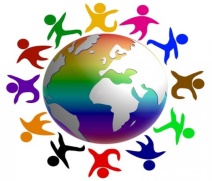 E-mail : admin@dgasalexandria.ro Nr.13395  din 02.12.2020Direcţia de Asistenţă Socială Alexandria, cu sediul in Alexandria, str.Dunarii, nr.139 , organizeaza concurs in conformitate cu prevederile HG nr.286/2011, cu modificarile si completarile ulterioare  pentru ocuparea postului vacant de asistent medical debutant, specialitatea medicina generala sau pediatrie la Serviciul de Medicina Scolara, pe durata determinata de 6 luni, in data de 29.12.2020 Condiţiile generale de participare la concurs:a) are cetăţenia română, cetăţenia altor state membre ale Uniunii Europene sau a statelor aparţinând Spaţiului Economic European şi domiciliul în România; b) cunoaşte  limba română, scris şi vorbit; c) are  vârsta minimă de angajare reglementată de prevederile legale; d) are  capacitate deplină de exerciţiu; e) are  o stare de sănătate corespunzătoare postului pentru care candidează, atestată pe baza adeverinţei medicale eliberate de medicul de familie sau de unităţile sanitare abilitate; f) îndeplineşte condiţiile de studii şi, după caz, de vechime sau alte condiții potrivit cerinţelor postului scos la concurs; g) nu a fost condamnată definitiv pentru săvârşirea unei infracţiuni contra umanităţii, contra statului ori contra autorităţii, de serviciu sau în legătură cu serviciul, care împiedică înfăptuirea justiţiei, de fals ori a unor fapte de corupţie sau a unei infracţiuni săvârşite cu intenţie, care ar face-o incompatibilă cu exercitarea funcţiei, cu excepţia situaţiei în care a intervenit reabilitarea. Condiţii specifice de participare la concurs:- diploma de scoala sanitara postliceala (sau echivalenta), specialitatea medicina generala sau pediatrie;- aviz si adeverinta de inscriere la concurs eliberata de OAMGMAMR conform Hotararii 35/2015 a OAMGMAMR- Vechime in specialitatea necesara:  nu e cazulBibliografie si tematica 1. Urgente medico-chirugicale- Titirca Lucretia;2. Tehnici de evaluare si îngrijiri acordate de asistenţii medicali- Lucretia Titirca;3. Manual de ingrijiri speciale acordate pacientilo de asistentii medicali- Lucretia Titirca;4. Ordinul MECTS si al MS nr. 1668/5298 din  7 septembrie 2011, pentru aprobarea Metodologiei privind examinarea stării de sănătate a preşcolarilor şi elevilor din unităţile de învăţământ de stat şi particulare autorizate/acreditate, privind acordarea asistenţei medicale gratuite şi pentru promovarea unui stil de viaţă sănătos, actualizat, cu modificarile si completarile ulterioare.5. OUG nr.144 din 28 octombrie 2008,privind exercitarea profesiei de asistent medical generalist, a profesiei de moaşă şi a profesiei de asistent medical, precum şi organizarea şi funcţionarea Ordinului Asistenţilor Medicali Generalişti, Moaşelor şi Asistenţilor Medicali din România, actualizatat, cu modificarile si completarile ulterioare.6 Ordinul nr. 1.101 din 30 septembrie 2016 privind aprobarea Normelor de supraveghere, prevenire si limitare a infectiilor asociate asistentei medicale in unitatile sanitar (*actualizat*);7. Ordinul nr. 961 din 19 august 2016 pentru aprobarea Normelor tehnice privind curatarea, dezinfectia si sterilizarea in unitatile sanitare publice si private, tehnicii de lucru si interpretare pentru testele de evaluare a eficientei procedurii de curatenie si dezinfectie, procedurilor recomandate pentru dezinfectia mainilor, in functie de nivelul de risc, metodelor de aplicare a dezinfectantelor chimice in functie de suportul care urmeaza sa fie tratat si a metodelor de evaluare a derularii si eficientei procesului de sterilizare (*actualizat*);8. Ordinul nr. 1226/2012 pentru aprobarea Normelor tehnice privind gestionarea deșeurilor rezultate din activități medicale și a Metodologiei de culegere a datelor pentru baza națională de date privind deșeurile rezultate din activități medicale      9. Ordinul MS nr. 653/2001 privind asistența medicală a preșcolarilor, elevilor și studenților(*actualizat*);B.Tematica asistent medical :Recoltarea produselor biologice si patologice: recoltarea exudatului nasofaringian;Infectii aerogene:Scarlatina; Rujeola, Rubeola, Varicela;Administrarea medicamentelor: Reguli de administrare a medicamentelor;; Administrarea medicamentelor pe cale respiratorie; Administrarea medicamentelor pe suprafata tegumentelor; Administrarea medicamentelor pe suprafata mucoaselor;Tehnica de lucru si interpretare pentru testele de evaluare a eficienței procedurii de curățenie și dezinfecție (definitie , recoltarea și pregătirea probelor primare, recoltarea și pregătirea probelor primare- Controlul sterilității/aeromicroflorei);Infectii si afectiuni digestive: Sindromul diareic- boala diareica acuta; hepatita acuta virala;Afectiuni respiratorii: amigdalite- definitie, tablou clinic tratament, astmul bronsic;Socul anafilactic- tablou clinic, conduit de urgenta;Atributiile cadrelor medii sanitare din cabinetele medicale şcolare şi studenţeşti;Măsuri minime obligatorii pentru prevenirea şi limitarea infecţiilor asociate asistenţei medicale;    10.Triaj epidemiologic.Atribuţiile posturilorServicii de asigurare a unui mediu sănătos pentru comunitatea de eleviIdentificarea şi managementul riscurilor pentru sănătatea colectivităţii :Semnalează medicului unităţii/directorului şcolii, după caz, încălcările legislative vizând determinanţii comportamentali ai stării de sănătate (vânzarea de produse din tutun, alcool, droguri, substanţe etnobotanice, alimente şi băuturi restricţionate la comercializare în şcoli).Semnalează medicului unităţii  nevoile de amenajare şi dotare a cabinetului medical.Controlează igiena individuală a elevilor, colaborând cu personalul didactic pentru remedierea situaţiilor deficitare constatate.Izolează copiii suspecţi de boli transmisibile şi anunţă urgent medicul colectivităţii, familia sau reprezentantul legal.Supraveghează focarele de boli transmisibile, aplicând măsurile antiepidemice faţă de contacţi şi efectuând recoltări de probe biologice, dezinfecţii etc.Prezintă produsele biologice recoltate (exsudate nazofaringiene, materii fecale, urină) laboratoarelor de bacteriologie şi ridică buletinele de analiză în situaţii de apariţie a unor focare de boli transmisibile în colectivitate.Întocmeşte zilnic în comunitatea de elevi evidenţa copiilor absenţi din motive medicale, urmărind ca revenirea acestora în colectivitate să fie condiţionată de prezentarea avizului epidemiologic favorabil, eliberat de medicul de familie, pentru absenţe ce depăşesc 3 zile.Controlează zilnic respectarea normelor de igienă in şcoli, spaţiile de învăţământ (săli de clasă, laboratoare, ateliere şcolare, grupuri sanitare, săli de sport), de cazare (dormitoare, săli de meditaţii, grupuri sanitare, spălătorii)   consemnând în caietul special destinat toate constatările făcute şi aducând operativ la cunoştinţă medicului şi, după caz, conducerii unităţii deficienţele constatate.Execută acţiuni de combatere a bolilor transmisibile din focarele existente în şcoli, întocmind şi fişe de focar (prelevarea de tampoane pentru exsudate nazofaringiene, consilierea elevilor cu pediculoza şi scabie).Gestionarea circuitelor funcţionale :Evaluează circuitele funcţionale sub supervizarea medicului şi propune acestuia măsurile necesare pentru conformarea la standardele şi normele de igienă.Verificarea respectării reglementărilor de sănătate publică :Constată abaterile de la normele de igienă şi antiepidemice.Informează medicul sau, în lipsa acestuia, directorul şcolii şi/sau reprezentanţii direcţiei de sănătate publică judeţene, respectiv a municipiului Bucureşti asupra acestor abateri.Supervizează corectarea abaterilor, în funcţie de responsabilităţile stabilite de medic.Servicii de menţinere a stării de sănătate individuale şi colectiveServicii curente :Gestionează, în condiţiile legii şi pe baza normelor Ministerului Sănătăţii, instrumentarul, materialele sanitare şi medicamentele de la aparatul de urgenţă şi răspunde de utilizarea lor corectă.Urmăreşte aprovizionarea cabinetului medical cu medicamente pentru aparatul de urgenţă, materialele sanitare şi cu instrumentarul medical, sub supravegherea medicului.Supraveghează starea de sănătate şi de igienă individuală a copiilor, iar în situaţii de urgenţă anunţă, după caz, medicul colectivităţii, serviciul de ambulanţă, conducerea unităţii de învăţământ, precum şi familiile/reprezentantul legal al  elevilor.Imunizări :Efectuează catagrafia copiilor eligibili pentru imunizări în situaţii epidemiologice speciale. Efectuează, sub supravegherea medicului, imunizările în situaţii epidemiologice speciale. Înregistrează imunizările efectuate în situaţii epidemiologice speciale în fişa de consultaţie şi în registrul de vaccinări. Îndeplineşte măsurile stabilite de medic pentru organizarea activităţii de imunizare în situaţii epidemiologice speciale.Triaj epidemiologic :Efectuează triajul epidemiologic al tuturor elevilor după fiecare vacanţă, precum şi alte triaje, atunci când este cazul.Depistează şi izolează orice boală infectocontagioasă, informând medicul despre aceasta.Participă la efectuarea de acţiuni de investigare epidemiologică a elevilor suspecţi sau contacţi din focarele de boli transmisibile, sub îndrumarea medicului.Aplică tratamentele chimioprofilactice în focare, la indicaţia medicului.Execută acţiuni antiparazitare şi antiinfecţioase în focarele din şcoli, conform normelor Ministerului Sănătăţii.Execută acţiunile de supraveghere epidemiologică a virozelor respiratorii în sezonul epidemic, conform sarcinilor repartizate de medic.Servicii de examinare a stării de sănătate a elevilorEvaluarea stării de sănătate :Participă, sub îndrumarea medicului, la anchetele stării de sănătate iniţiate în unităţile de copii şi tineri arondate, conform dispoziţiilor medicului.Participă alături de medicul colectivităţii la examinarea medicală de bilanţ a stării de sănătate a elevilor.Efectuează somatometria în cadrul examenului medical, înscriind datele rezultate în fişele medicale.Participă la examenul dezvoltării fizice a elevilor: somatometrie (înălţime, greutate, perimetru toracic), somatoscopie, fiziometrie (tensiune arterială, frecvenţă cardiacă, forţă musculară manuală, capacitate vitală pulmonară) şi altele, cu consemnarea rezultatelor în fişele medicale.Consemnează în fişele medicale ale elevilor rezultatele examinărilor medicale de bilanţ ale stării de sănătate şi rezultatele controalelor elevilor dispensarizaţi, sub supravegherea medicului şcolii, precum şi motivările absenţelor elevilor din cauze medicale, scutirile medicale de la orele de educaţie fizică şcolară ori scutirile medicale de efort fizic la instruirea practică şcolară.Participă alături de medic la vizita medicală a elevilor care se înscriu în licee de specialitate şi şcoli profesionale.Participă sau prezintă, după caz, în consiliile profesorale ale şcolilor o analiză anuală a stării de sănătate a elevilor.Participă la examinarea elevilor care vor fi supuşi imunizărilor profilactice pentru stabilirea eventualelor contraindicaţii medicale.Colaborează la efectuarea vaccinărilor şi supraveghează apariţia reacţiilor adverse postimunizare Monitorizarea copiilor cu afecţiuni cronice :înregistrează şi supraveghează copiii cu afecţiuni cronice, consemnând în fişe rezultatele examenelor medicale, iar în registrul de evidenţă specială, datele controalelor medicale.Elaborarea raportărilor curente pentru sistemul informaţional din sănătate :Completează documentele medicale ale copiilor care urmează să fie înscrişi în clasa I.Execută activităţi de statistică sanitară prin completarea raportărilor curente, calcularea indicilor de dezvoltare fizică şi de morbiditate (incidenţă, prevalenţă etc.).Completează, sub supravegherea medicului, formularele statistice lunare şi anuale privind activitatea cabinetului medical şcolar, calculând indicatorii de prevalenţă, incidenţă şi structură a morbidităţii.Completează adeverinţele medicale ale elevilor care termină clasa a IX-a, a XII-a şi ultimul an al şcolilor profesionale.Servicii de asigurare a stării de sănătate individualeAcordarea de îngrijiri pentru afecţiuni curente :Acordă, în limita competenţelor, la nevoie, primul ajutor elevilor din unităţile de învăţământ arondate, apelează Serviciul unic de urgenţă - 112  Supraveghează elevii izolaţi în infirmerie şi efectuează tratamentul indicat acestora de către medic.Completează, sub supravegherea medicului colectivităţii, condica de medicamente şi de materiale sanitare pentru aparatul de urgenţă.Servicii de promovare a unui stil de viaţă sănătos Educaţia pentru sănătate :Efectuează, sub îndrumarea medicului colectivităţii, activităţi de educaţie pentru sănătate  în rândul elevilor, al familiilor elevilor şi al cadrelor didactice.Instruieşte grupele sanitare şi însoţeşte la concursuri, în toate fazele superioare, echipa selecţionată.Colaborează cu cadrele didactice în susţinerea lecţiilor sau a prelegerilor privind educaţia pentru sănătate a elevilor, pe clase şi, eventual, separat pe sexe, inclusiv pe probleme de prim ajutor, cu demonstraţii practice.Participă la lectoratele cu părinţii elevilor pe teme de educaţie pentru sănătate.Desfăşoară acţiuni de educaţie pentru sănătate în rândul cadrelor didactice, inclusiv prin lecţii şi demonstraţii de prim ajutor.Participă la consiliile profesorale în care se discută şi se iau măsuri vizând aspectele sanitare din unitatea de învăţământ.Instruieşte personalul administrativ şi de îngrijire din spaţiile de învăţământ, cu privire la sarcinile ce îi revin în asigurarea stării de igienă în spaţiile respective.Participă la instruiri profesionale.Participă la programe de educaţie medicală continuă conform reglementărilor în vigoare.Concursul se va organiza conform calendarului următor:29 decembrie  2020, ora 10.00: proba scrisă;data și ora interviului se vor comunica ulterior afisarii rezultatului probei scrise.Dosarul de concursDosarele de înscriere la concurs se depun la Serviciul Resurse Umane, Juridic din cadrul Direcţiei de Asistenţă Socială, la  adresa str. Dunarii Nr. 139, până la data de data de 16.12.2020, ora 16.00.  Pentru înscrierea la concurs candidații vor prezenta un dosar de concurs care va conține următoarele documente:cerere de înscriere la concurs adresată conducătorului unității (formular de la Serviciul de ResurseUmane, Juridic);b) copia actului de identitate sau orice alt document care atestă identitatea, potrivit legii, după caz;c) copiile documentelor care să ateste nivelul studiilor şi ale altor acte care atestă efectuarea unor specializări, precum şi copiile documentelor care atestă îndeplinirea condiţiilor specifice ale postului;d) copia carnetului de muncă, conformă cu originalul, sau, după caz, o adeverinţă care să ateste vechimea în muncă, în meserie şi/sau în specialitatea studiilor după data de 01.01.2011 în copie;e) cazierul judiciar sau o declaraţie pe propria răspundere că nu are antecedente penale care să-l facă incompatibil cu funcţia pentru care candidează; f)certificat de integritate comportamentala, solicitat odata cu cazierul judiciar de la unitatile de politie;g) adeverinţă medicală care să ateste starea de sănătate corespunzătoare eliberată cu cel mult 6 luni anterior derulării concursului de către medicul de familie al candidatului sau de către unități sanitare abilitate;h) curriculum vitae;i)  aviz si adeverinta de inscriere la concurs eliberata de OAMGMAMR conform Hotararii 35/2015 a OAMGMAMRAdeverinţa care atestă starea de sănătate conţine, în clar, numele, data, numele emitentului şi calitatea acestuia, în formatul standard stabilit de Ministerul Sănătăţii.În cazul documentului prevăzut la lit. e), candidatul declarat admis la selecţia dosarelor, care a depus la înscriere o declaraţie pe propria răspundere că nu are antecedente penale, are obligaţia de a completa dosarul de concurs cu originalul cazierului judiciar, cel mai târziu până la data desfăşurării primei probe a concursului.Dosarele de concurs se prezintă împreună cu documentele originale, care se certifică pentru conformitate cu originalul de către secretarul comisiei de concurs – Serviciul Resurse Umane, Juridic.Relații suplimentare se pot obține la sediul Direcției de Asistență Socială a municipiului Alexandria, Serviciul Resurse Umane, Juridic, str. Dunarii Nr. 139.   Director executiv,    Doina  Nedea							      Sef serviciu Resurse Umane, Juridic,							                    Emilia  Ispas